Regulamin wydarzenia „Słodka niedziela”
organizowanego w ramach cyklu „To masz 
w Tomaszowie” – cykl letnich wydarzeń kulturalnych

I. Postanowienia ogólne
1. Niniejszy regulamin, zwany dalej „Regulaminem”, określa warunki 
i zasady udziału w wydarzeniu plenerowym pt. „Słodka Niedziela”, zwanym dalej „wydarzeniem”.
2. Organizatorem wydarzenia jest Miejskie Centrum Kultury w Tomaszowie Mazowieckim, zwane dalej „Organizatorem”.
3. Udział w wydarzeniu jest jednoznaczny z akceptacją postanowień Regulaminu i zobowiązaniem do jego przestrzegania.
4. Wydarzenie ma charakter plenerowy.
5. Wstęp na wydarzenie jest płatny. Obowiązuje cennik wejść do Skansenu Rzeki Pilicy.
6. Każdy uczestnik wydarzenia obowiązany jest zachować się w sposób niezagrażający bezpieczeństwu pozostałych uczestników oraz innych osób przebywających na terenie wydarzenia, a w szczególności przestrzegać postanowień Regulaminu i przepisów prawa, a nadto stosować się do poleceń Organizatora.
7. Organizator nie ponosi odpowiedzialności za jakiekolwiek przedmioty pozostawione na terenie wydarzenia.
8. Uczestnik ponosi pełną odpowiedzialność za szkody wyrządzone przez niego na terenie, gdzie odbywa się wydarzenie, w stosunku do innych uczestników, jak i na mieniu Organizatora.

II. Ograniczenia w zakresie uczestnictwa
1. Organizator lub osoby przez niego upoważnione mogą odmówić wstępu na teren wydarzenia bądź wyprosić, bez podawania uzasadnienia, osoby:
– znajdujące się pod wpływem alkoholu, środków odurzających, substancji psychotropowych lub innych podobnie działających środków;
– zachowujące się prowokacyjnie, agresywnie albo stwarzające realne zagrożenie dla porządku publicznego lub bezpieczeństwa w inny sposób;
– posiadające broń lub inne podobnie niebezpieczne przedmioty, materiały wybuchowe, materiały pożarowo niebezpieczne, materiały pirotechniczne, napoje alkoholowe, środki odurzające, substancje psychotropowe lub inne niebezpieczne przedmioty stwarzające zagrożenie dla innych uczestników wydarzenia.
2. W przypadku zarządzenia ewakuacji uczestnicy powinni spokojnie opuścić teren, na którym odbywa się wydarzenie, zgodnie 
z poleceniami obsługi.

III. Termin i miejsce
1. Wydarzenie odbędzie się 17.07.2022 r. w godzinach 12–18.
2. Miejsce wydarzenia: Skansen Rzeki Pilicy, ul. Andrzeja Frycza Modrzewskiego 9/11 w Tomaszowie Mazowieckim.

IV. Zasady uczestnictwa w wydarzeniu
1. Wydarzenie odbywa się na wyznaczonym terenie.
2. Za dzieci uczestniczące w wydarzeniu odpowiedzialność ponoszą ich rodzice (opiekunowie prawni).
3. Wydarzenie odbywa się zgodnie z aktualnymi przepisami związanymi ze stanem zagrożenia epidemicznego COVID-19.

V. Dane osobowe
1. Organizator informuje, że przebieg wydarzenia, w tym wizerunek osób uczestniczących w wydarzeniu, będzie fotografowany. Uczestnik, biorąc udział w wydarzeniu, wyraża nieodpłatnie zgodę na wykorzystanie, w tym rozpowszechnianie przez Organizatora swojego wizerunku (Dane Osobowe), utrwalonego w trakcie wydarzenia za pomocą urządzeń rejestrujących obraz, poprzez publikację na profilu społecznościowym Facebook i stronie internetowej Organizatora oraz podmiotów z nim współdziałających, w zakresie realizacji jego celów statutowych. Wizerunek może być również publikowany 
w pochodzących od Organizatora lub wykonanych na jego zlecenie publikacjach, prezentacjach, materiałach filmowych oraz innych materiałach informacyjnych (także w wersji drukowanej 
i elektronicznej) rozpowszechnianych przez Organizatora w związku 
z wydarzeniem lub dotyczącą go działalnością informacyjną lub promocyjną.
2. Administratorem danych osobowych uczestników wydarzenia jest Organizator.
3. Organizator wyznaczył Inspektora Ochrony Danych, który udziela wyjaśnień w sprawach dotyczących przetwarzania danych osobowych. W celu skorzystania ze swoich praw przysługujących na mocy przepisów o ochronie danych osobowych, proszę skontaktować się 
z Inspektorem Ochrony Danych pod adresem e-mail: iod@mck-tm.pl.
4. Dane osobowe przetwarzane będą w celu promocji i propagowania kultury, a także realizacji celów statutowych Organizatora poprzez upublicznienie dokumentacji zdjęciowej wydarzenia kulturalnego na podstawie interesu publicznego (art. 6 ust. 1 lit. e RODO).
5. Dane osobowe wykorzystywane do celów promocyjnych mogą być udostępniane na stronach internetowych partnerów, sponsorów, współorganizatorów, a także w siedzibie Organizatora.

VI. Postanowienia końcowe
1. Szczegółowe informacje o wydarzeniu można uzyskać w Miejskim Centrum Kultury pod adresem e-mail: kontakt@mck-tm.pl lub telefonicznie 44 712 23 69 lub 44 710 03 29.
2. Organizator zastrzega sobie prawo zmiany terminu oraz zakresu wydarzenia.
3. Spory związane z wydarzeniem będą rozpatrywane przez Organizatora, a jego decyzje w tym zakresie będą wiążące 
i ostateczne.4. Sytuacje nieobjęte niniejszym Regulaminem rozstrzyga Organizator.5. Regulamin wchodzi w życie w dniu jego ogłoszenia.


Miejskie Centrum Kultury w Tomaszowie Mazowieckim
Pl. Kościuszki 18, 97-200 Tomaszów Maz.
NIP 773 247 76 79 
tel. 44 712 23 69 
e-mail: kontakt@mck-tm.pl 
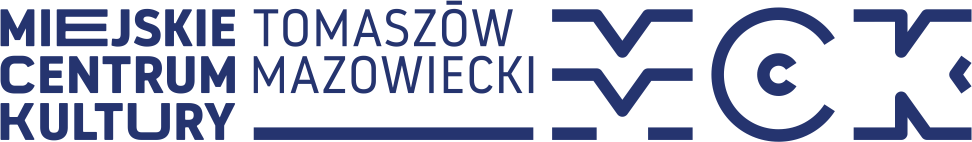 